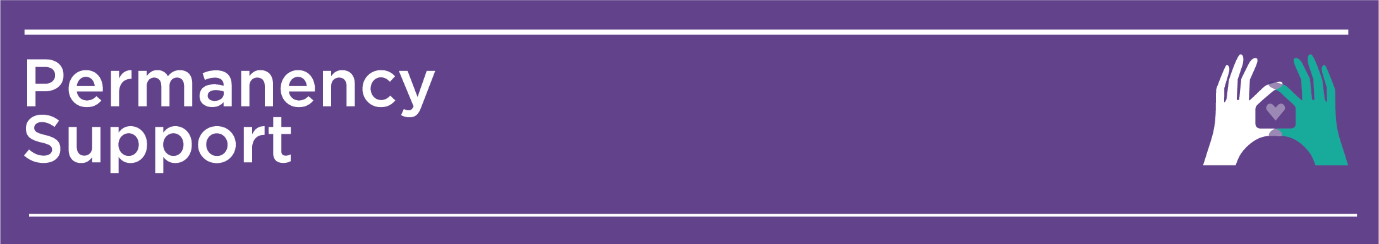 Supported Independent Living and Therapeutic Supported Independent Living Planning ToolThis document has been developed to support caseworkers in their work with young people placed in, or preparing to leave supported independent living (SIL) or therapeutic supported independent living (TSIL) placements. It is provided as a guide only to ensure young people have the tools necessary to make a successful transition to adulthood, and are on track to transition to stable, long term and sustainable accommodation. The document should be completed periodically with the young person during their placement as well as 12 weeks prior to exiting SIL or TSIL. The agency with case management is responsible for completing this form.NB: This tool does not replace essential futures planning. Date of ReportPlacement DurationSection 1: Young Person’s DetailsYoung Person’s DetailsYoung Person’s DetailsYoung Person’s DetailsYoung Person’s DetailsYoung Person’s DetailsYoung Person’s DetailsNamePreferred NameGenderPronounGenderDo they have an intersex status?                   Yes  NoDo they have an intersex status?                   Yes  NoDo they have an intersex status?                   Yes  NoDo they have an intersex status?                   Yes  NoDo they have an intersex status?                   Yes  NoDate of BirthAge ChildStory IDLegal StatusCultural Background Aboriginal  Torres Strait Islander  Aboriginal  Torres Strait Islander  Culturally and Linguistically Diverse Culturally and Linguistically Diverse Culturally and Linguistically DiverseCultural BackgroundIs there a Cultural Plan?  Yes   No   Not completed  N/AIs there a Cultural Plan?  Yes   No   Not completed  N/AIs there a Cultural Plan?  Yes   No   Not completed  N/AIs there a Cultural Plan?  Yes   No   Not completed  N/AIs there a Cultural Plan?  Yes   No   Not completed  N/ACultural BackgroundCultural Obligations Cultural Obligations Cultural Obligations Cultural Obligations Cultural Obligations Language/s spoken Is an interpreter required?  Yes  NoIs an interpreter required?  Yes  NoIs an interpreter required?  Yes  NoIs an interpreter required?  Yes  NoReligionCurrent AddressAddress post T/SILFutures PlanningDoes the young person have a futures plan?   Yes  No    Does the young person have a futures plan?   Yes  No    Does the young person have a futures plan?   Yes  No    Does the young person have a futures plan?   Yes  No    Does the young person have a futures plan?   Yes  No    Futures PlanningHas it been signed by the Principal Officer?     Yes  NoHas it been signed by the Principal Officer?     Yes  NoHas it been signed by the Principal Officer?     Yes  NoHas it been signed by the Principal Officer?     Yes  NoHas it been signed by the Principal Officer?     Yes  NoFutures PlanningWhen was the last review?  When was the last review?  When was the last review?  When was the last review?  When was the last review?  Futures PlanningWhen is the next review scheduled? When is the next review scheduled? When is the next review scheduled? When is the next review scheduled? When is the next review scheduled? Section 2: Service Provider DetailsService Provider DetailsService Provider DetailsService Provider DetailsService Provider DetailsService ProviderPlacement TypePlacement Address (TSIL or SIL)Caseworker PhoneManagerPhoneTherapeutic Specialist (if TSIL)PhoneSection 3: Supports in placeHealth and Wellbeing Does the young person have their Medicare Card?  Yes  No Does the young person have a health care card?  Yes  No  N/AIf the young person has a health management plan, do they have a copy?  Yes  No Has a medical been arranged prior to exit?  Yes  No If the young person is prescribed medication do they have a 3 month supply?  N/A  Yes  No Has a dental examination been arranged prior to exit?  Yes  No Does the young person have a set of glasses?  N/A  Yes  No  Do they have a spare set?  Yes  No Does the young person have their glasses prescription?  Yes  No Has an eye examination been arranged prior to exit?  Yes  No Does the young person have a mental health care plan?  Yes  No Does the young person have a referral for counselling should they require it?  Yes  No Does the young person know about Headspace or Head to Health?  Yes  NoDoes the young person have their medical and immunisation records, including their blue book?  Yes  NoIf the young person has an NDIS plan do they have a copy?  Yes  No  If the young person has a risk management plan do they have a copy?  Yes  No Culture, Religion and IdentityDoes the young person have a sense of identity, personal history, and family belongingness? Yes   No Is the young person connected with their culture, country and community?  Yes  No Is the young person actively engaged in developing their cultural support plan? Yes   No   N/ADoes the young person have the contact details of relevant organisations to research or trace family?  Yes  NoIs the young person in contact with their family?  Yes   No Is the young person connected to their religious community?  Yes   No  N/ADoes the young person have an understanding of why they entered care?  Yes  No Does the young person know they can access their case file?  Yes  No Does the young person have a copy of their life story work?  Yes  No  Has the young person accessed the RMS Safer Drivers Course (Disadvantaged Learner Initiative)?  Yes  No  N/A AccommodationDoes the young person have long term, stable and sustainable accommodation secured prior to exiting your service?  Yes    No Does the young person have access to a ‘stay put’ placement option with your agency? Yes   NoWill the young person access shared or independent housing?  Shared  IndependentWhat type of accommodation will the young person access?  Public  Private  Social  Aboriginal Housing Office   Community Housing  Other Will the young person sign a lease?  Yes  NoWill the young person return to family?  Yes  NoWill the young person have a fully stocked pantry and fridge?  Yes  No  N/ADoes the young person require household furniture, linen and white goods? Yes    No Has an application been made or the young person to access rental assistance?  Yes  No Has the young person accessed TILA?  Yes  No Has the young person accessed establishment costs as part of leaving care?  Yes  NoDoes the young person have a reference from your organisation?  Yes  No                                                                   Independent Living SkillsHas the young person completed the Independent Living Skills – A checklist for young people in care?  Yes  No Has your agency assessed the young person’s independent living skills in the last 12 weeks?  Yes  NoHas the young person been connected to CREATE, Youth NSW, AbSec or Youth Action?   Yes  NoHas the young person downloaded the RESOLVE APP?  Yes  NoLegalDoes the young person have a copy of their court order?  Yes  No Does the young person have their original birth certificate?  Yes  No Does the young person have a driver’s licence or are they in the process of obtaining one?  Yes  No  N/AIf the young person doesn’t have a licence do they have a NSW photo card?  Yes  No  N/ADoes the young person have any invested victim’s compensation?  Yes  No  N/ADoes the young person know how to access any invested victim’s compensation?  Yes  No  N/ADoes the young person have support from a Police liaison officer if there are legal matters pending?  Yes  No  N/ADoes the young person know how to access a Work and Development Order to clear any unpaid fines?  Yes  No  N/AHas the young person enrolled to vote?  Yes  No  N/ADoes the young person have their school reports?  Yes  No Does the young person have their vocational certificates?  Yes  No  Does the young person have a resume?  Yes  No  FinancialDoes the young person have a tax file number?  Yes  No  Does the young person have an active bank account?  Yes  No Does the young person have a debit card?  Yes  NoDoes the young person have a youth allowance?  Yes  No Does the young person have a job?  Yes   No Is the young person engaged in study?  Yes   No   Does the young person know they can access financial support to study?  Yes  NoIf the young person has any invested monies have they received financial planning advice? Yes   No Section 4: Aftercare supportAftercare supportIs the young person aware that they can access support until the age of 25 years?  Yes No What support will be provided to the young person after they leave your service? Does the young person have a copy of their futures plan?  Yes  No Section 5: Person completing this reportService Provider Service Provider Service Provider Service Provider CaseworkerPhone numberTherapeutic SpecialistEndorsedSection 6: Young Person’s EndorsementYoung Person Young Person Young Person Young Person Young Person NameSignature